Программа "Энергосбережение и повышение энергетической эффективности муниципального образованиязапорожское сельское поселение Муниципального образования Приозерского муниципального района Ленинградской области на 2019-2023 годыг. Санкт – Петербург2018г.Паспорт программыОбщие положенияОснования для разработки программыНастоящая Программа «Энергосбережение и повышение энергетической эффективности муниципального образования Запорожское сельское поселение муниципального образования Приозерский муниципальный район Ленинградской области» (далее – Программа) разработана на основании:Федерального закона Российской Федерации от 23 ноября 2009г. № 261-ФЗ «Об энергосбережении и о повышении энергетической эффективности и о внесении изменений в отдельные законодательные акты Российской Федерации»;Постановления Правительства Российской Федерации от 31 декабря 2009г. № 1225 «О требованиях к региональным и муниципальным программам в области энергосбережения и повышения энергетической эффективности».Цели и задачи Программы Целями реализации программы являются:оптимизация структуры и повышение эффективности использования энергоресурсов, определение очерёдности и проведение мероприятий по энергосбережению;установление целевых показателей повышения эффективности использования энергетических ресурсов в жилищном фонде, бюджетном и  коммунальном;использование оптимальных, апробированных и рекомендованных к использованию энергосберегающих технологий, отвечающих актуальным и перспективным потребностям;повышение энергетической эффективности систем освещения территорий, зданий и сооружений;повышение точности учёта потребления используемых энергетических ресурсов (тепло, вода);снижение потерь тепловой энергии через ограждающие конструкции. Для достижения поставленных целей необходимо решить следующие задачи программы:организация проведения энергоаудита, энергетических обследований, ведение энергетических паспортов;сбор и анализ информации по годовому расходу тепловой и электрической энергии на один квадратный метр, и об энергопотреблении жилых домов, зданий, сооружений;контроль за ежегодным мониторингом выполнения Программы (в ходе реализации программы значения целевых показателей в области энергосбережения и повышения энергетической эффективности рассчитываются для каждого года на протяжении всего срока реализации программы);внедрение энергосберегающих технологий для снижения потребления энергетических ресурсов;оснащение зданий, строений, сооружений приборами учета используемых энергетических ресурсов.Основные сведения о муниципальном образовании Географическое положениеЗапорожское сельское поселение — одно из муниципальных образований, расположенных  в Приозерском муниципальном районе Ленинградской области России. Административным центром   МО Запорожское сельское поселение является поселок Запорожское.Граница МО Запорожское сельское поселение установлена в соответствии с Законом Ленинградской области «Об установлении границ и наделении соответствующим статусом муниципального образования Приозерский муници-пальный район и муниципальных образований в его составе».МО Запорожское сельское поселение расположено в юго-восточной части Приозерского муниципального района Ленинградской области и граничит:с севера – с территорией МО Громовское сельское  поселение;на западе – с территорией МО Сосновское сельское поселениена востоке – по  береговой линии Ладожского озера;на юге - МО Всеволожский муниципальный район Ленинградской области.  В состав МО Запорожское сельское поселение входят 7 населенных пунктов: поселки Запорожское, Пятиречье, Денисово, Луговое, Пески, деревни Удальцово, Замостье.Площадь всех земельных ресурсов – 73719 га. Площадь земель в границах населённых пунктов составляет – 1110 га Площадь земель сельскохозяйственного назначения составляет –5480 га.Сельское поселение с востока омывается водами Ладожского озера. В северной части сельского поселения протекает р. Бурная, на которой имеются пороги. По территории всего сельского поселения протекает р. Вьюн, впадающая в р. Бурная.Организационные и юридические данные о муниципальном образованииПолное название муниципального образования:Муниципальное образование Запорожское сельское поселение муниципального образования Приозерский  муниципальный район Ленинградской области Сокращенное название муниципального образования: МО Запорожское сельское поселение.Организационно-правовая форма: Муниципальное образование.Форма собственности: Муниципальная.Юридический и почтовый адрес администрации МО Запорожское сельское поселение: 188734, Ленинградская область, Приозерский район, пос. Запорожское, ул. Механизаторов, д.2Телефон, факс: 8 (813)79 66319Коды статистики: ИНН 4712039319, КПП 471201001 .Глава администрации – Подрезов Антон Геннадьевич.Технико-экономическое состояние централизованных инженерных систем Краткая характеристика теплоснабженияОсновная часть территории МО Запорожское сельское поселение находится в зоне действия индивидуальных источников теплоснабжения. На территории сельского поселения преобладают преимущественно печные источники тепловой энергии. Централизованное теплоснабжение имеется в п. Запорожское.Источником тепловой энергии в п. Запорожское являются  угольная котельная расположенная в центральной части поселка. ООО УК «Оазис» обеспечивает потребителей тепло-вой энергией на нужды отопления и ГВС (Советская 28). Протяженность теп-ловых сетей предприятия составляет 3,996  км в двухтрубном исполнении.В поселке Запорожское к централизованному отоплению подключены 23 дома, включая 13 многоквартирных домов. Остальная  часть поселка  имеет индивидуальное теплоснабжение. В котельной поселка Запорожское расположены 3 водогрейных котла КВр, 2 водогрейных котла Луга-М и водогрейный котел Нева. Циркуляция теплоносителя происходит с помощью насоса ЦНЛ 32-90 с установленной мощностью  по 8 кВт. В котельной отсутствует система химической очистки воды, что приводит к загрязнению поверхностей нагрева трубок котельного агрегата  солями жесткости и следовательно к уменьшению коэффициента теплоотдачи и  преждевременному выходу из строя оборудования.В соответствии с утвержденной схемой теплоснабжения МО Запорожское сельское поселение существуют следующие проблемы организации качественного теплоснабжения МО Запорожское  сельское поселение:участки тепловых сетей выработали нормативный срок службы;отсутствует приборный учет отпущенной тепловой энергии на котельной;отсутствуют приборы учета тепловой энергии у большинства потреби-телей;отсутствует водоподготовительная установка на котельной.Краткая характеристика водоснабжения и водоотведенияВ  МО Запорожское сельское  поселение  системы централизованного холодного  водоснабжения  существуют только в двух населенных пунктах – поселок Запорожское и поселок Пятиречье. Текущее состояние водопроводных сетей в Запорожском сельском поселении оценивается как неудовлетворительное. Основная часть сетей нуждается в замене и имеет износ более 80%.  Централизованные система  горячего  водоснабжения закрытого типа существует только в поселке Запорожское: два многоквартирных жилых дома по улице Советская (д. 28 и д. 29), вводимые в эксплуатацию в 2014 году оборудованы индивидуальными теплообменными аппаратами, с помощью которых происходит передача тепла от теплоносителя из тепловой сети, к воде, отбираемой из системы холодного водоснабжения.Источниками централизованного водоснабжения поселка Запорожское являются 2 артезианские скважины: №2326 (ул. Советская) и №2880  (ул. Механизаторов), пробуренная в в 1962 г.  и №2880  (ул. Механизаторов), пробуренная в 1971 г. Глубина скважины №2326составляет 100м, скважины №2880 – 90 м.Скважина №2326 расположена в центральной части поселка Запорожское. Скважина находиться в заглубленном кирпичном бункере глубиной 1,8 мс металлическим люком. Устье скважины герметично. В скважине установлен насос ЭЦВ 6-10-80 на глубине 35 м. После подъёма из скважины поступает в накопительную емкость водонапорной башни объёмом 50 м3 и далее в распределительную сеть посёлка. Скважина работает в автоматическом режиме по мере заполнения емкости в башне.Скважина №2880 расположена к западу от скважины №2326. Устье скважины находиться в металлической будке. Для подъема воды используется насос ЭЦВ 8-25-100, установленный на глубине 32 м. Скважина работает в автоматическом режиме по часам: с 17:00 до 22:00. Отсутствует накопительная емкость.Характеристика основного оборудования водозаборных сооружений поселка Запорожское представлена в таблице 1.Таблица 4.1 Характеристика основного оборудования водозаборных сооруженийВ поселке Пятиречье источником централизованного водоснабжения является артезианская скважина №1098/2 (ул. Школьная). Устье скважины находиться в металлической будке. Для подъема воды из скважины использовался насос ЭЦВ 5-6,5-120, установленный на глубине 25 м.В поселке Луговое источником централизованного водоснабжения является артезианская скважина № 240214. В поселке Денисово источником централизованного водоснабжения является артезианская скважина № б\н. Эксплуатацию централизованных систем водоснабжения поселка Запорожское и поселка Пятиречье, а так же артезианской скважины и водонапорной башни поселка Денисово осуществляет ООО УК «ОАЗИС» на основании договора аренды.Хозяйственно-бытовая канализация п. Запорожское принимает сточные воды от населения, бюджетных организаций и частных предприятий. Сточные воды собираются самотечными коллекторами и поступают на насосную станцию (КНС), откуда перекачиваются на канализационные очистные сооружения(КОС), расположенные в п. Запорожское. Далее очищенные стоки сбрасываются в р. Вьюн.На канализационной насосной станции установлено следующее насосное оборудование: Насос центробежный для сточных, канализационная насосная станция СМ 100-65-200-4Характеристика жилищного фондаНа территории МО Запорожское сельское поселение деятельность по управлению многоквартирными домами осуществляют две компании: ООО «УК «ОАЗИС», ООО «УК ДОМ». В таблице ниже приведены сведения о наличии общедомовых приборов учета тепловой энергии и воды данных многоквартирных домов.Таблица 5.1 Сведения о общедомовых приборах учетаСобственниками многоквартирных домов совместно с администрацией поселения проводятся мерпориятия по повышению энергетической эффективности и энергосбережению. Во всех домах установено светодиодное освещение, имеются доводчики на входных дверях подъездов. Кроме того, в период 2019-2023 планируются следующин мероприятия по энергосбережению, которые приведены в таблице ниже.Таблица 5.2Целевые показатели энергосбережения и повышения энергетической эффективностиОснование для расчета целевых показателейЦелевые показатели в области энергосбережения и повышения энергетической эффективности рассчитываются в соответствии с требованиями:Федерального закона РФ от 23 ноября 2009г. № 261-ФЗ «Об энергосбережении и о повышении энергетической эффективности и о внесении изменений в отдельные законодательные акты Российской Федерации»Постановления Правительства РФ от 31 декабря 2009г. № 1225 «О требованиях к региональным и муниципальным программам в области энергосбережения и повышения энергетической эффективности».Целевые показатели в области энергосбережения и повышения энергетической эффективности приведены в Приложение 1.Мероприятия по энергосбережению и повышению энергетической эффективностиОснование для разработки перечня мероприятий по энергосбережению и повышению энергетической эффективностиПеречень мероприятий по энергосбережению и повышению энергетической эффективности сформирован в соответствии с:Постановлением Правительства РФ от 31 декабря 2009г. № 1225 «О требованиях к региональным и муниципальным программам в области энергосбережения и повышения энергетической эффективности»;Приказом Министерства экономического развития российской федерации от 17 Февраля 2010г. № 61 «Об утверждении примерного перечня мероприятий в области энергосбережения и повышения энергетической эффективности, который может быть использован в целях разработки региональных, муниципальных программ в области энергосбережения и повышения энергетической эффективности».Перечень планируемых мероприятий по энергосбережению и повышению энергетической эффективности  приведен ниже.Организационные мероприятияОрганизационные мероприятия по энергосбережению и повышению энергетической эффективности в бюджетной сфере МО Запорожское сельское поселение:проведение периодических энергетических обследований бюджетных учреждений МО Запорожское сельское поселение;разработка и актуализация положения о порядке стимулирования работников за экономию энергии и энергоресурсов (для работников администрации).анализ договорных условий с теплоснабжающей орагнизацией и контроль за соблюдением температурного графика.Организационные мероприятия по энергосбережению и повышению энергетической эффективности жилищного фонда МО сфере МО Запорожское сельское поселение:проведение энергетического аудита многоквартирных жилых домов старого фонда Запорожское сельское поселение;ежеквартально информирование собственников о способах экономии ресурсов. Примерный перечень сведений о мероприятиях по энергосбережению и повышению энергетических ресурсов приведен в Приложении 2.Технические мероприятияТехнические и инвестиционные мероприятия по повышению энергетической эффективности и энергосбережению МО Запорожское сельское поселение приведены ниже:Технические мероприятия по энергосбережению и повышению энергетической эффективности в бюджетной сфере МО Запорожское сельское  поселение:Установка приборов учета тепловой энергии.Установка приборов учета воды.Замена низкоэффективных ламп на лампы светодиодные;Установка ресурсосберегающей сантехники.Технические мероприятия по энергосбережению и повышению энергетической эффективности жилищного фонда МО Запорожское сельское  поселение:Установка приборов учета тепловой энергииЗамена ламп накаливания на светодиодные лампы в подъездах МКД.Установка датчиков движения в подъезах МКД.Инвестиционные мероприятия по модернизации систем теплоснабжения МО Запорожское сельское  поселениеИнвестиционные мероприятия по модернизации систем водоснабжения МО Запорожское сельское  поселениеОценка эффективности  программыОценка эффективности мероприятий по установки приборов учета энергетических ресурсов и водыМероприятия по установке приборов учета энергетических ресурсов в жилищном фонде и в бюджетной сфереПервый шаг к экономии — установка общедомовых приборов учёта и во всех квартирах современных приборов учёта высокого класса точности, что позволит определить и оплачивать фактическое потребление коммунальных ресурсов. Прибор учета сам не экономит, но  позволяет исключить потери энергоресурсов от источника вырабатываемой энергии до здания при расчетах с ресурсоснабжающими организациями, выявить утечки в системах теплоснабжения здания, а также дает реальные возможности для ресурсосбережения. Поэтому оценить эффектиность экономии в общем по муниципальному образованию  представляется невозможным.Кроме того, Закон «Об энергосбережении и о повышении энергетической эффективности и о внесении изменений в отдельные законодательные акты Российской Федерации» №261 предписывает уже завершить полное оснащение приборами учета коммунальных ресурсов всех объектовПо имеющимся данным необходимо установить приборы учета тепловой энергии на следующих объектах: Муниципальное  учреждение культуры «Запорожское клубное объединение» - 1 шт.По имеющимся данным необходимо установить расходомеры воды на следующих объектах: Здание Администрации МО Запорожское сельское поселение - 1 шт.;Муниципальное  учреждение культуры «Запорожское клубное объединение» - 1 шт.Стоимость установки прибора учета тепловой на вышеперечисленых объектах в МО Запорожское сельское поселение  - 300 тыс. руб.--- http://sovintervod-vnt.ru/uzel-ucheta-teplovoj-energii-i-teplonositelya/ceny.htmlСтоимость установки счетчика составляет  - 100 тыс. руб.В общую стоимость узла учета тепла (воды) входит:– стоимость разработки, проверки и согласования проектно-сметной документации. С этой целью специалисты проектно-монтажной организации изучают технические данные (величину нагрузок и температурный график), проводят детальное обследование объекта, подбирают оборудование с учетом технических требований заказчика (около 50% от общей стоимости узла учета) – стоимость оборудования. В состав узла учета входят измерительно-вычислительный блок (вычислитель) и расходомеры, число которых обычно колеблется от 2-х до 4-х в зависимости от количества потоков, по которым необходимо вести измерения. Как правило, стоимость этих приборов составляет 30% от общей стоимости узла учета;- сопутствующее оборудование: блок питания, комплект термопреобразователей, датчики давления, запорную арматуру, комплект монтажных частей и др. ( 20% приходится от общей стоимости);- стоимости услуг проектно-монтажной организации включает в себя монтаж оборудования и пусконаладочные работы, которые на основании согласованной проектной документации должны осуществлять высококвалифицированные специалисты. По окончании работ проектно-монтажная организация предоставляет заказчику всю необходимую документацию и сдает узел учета тепловой энергии энергоснабжающей организации.Оценка эффективности мероприятий по энергосбережению и повышению энергетической эффективности бюджетной сфере Внедрение светодиодного освещения взамен сущетсвующего Описание энергосберегающего мероприятия	На данный момент в здании администрации МО Запорожское сельское поселение установлены  лампы накаливания.Светодиодные лампы в качестве источника света используют светодиоды и применяются для освещения офисного пространства. Светодиодная лампа - это один из самых  чистых источников света цветные. Срок службы светодиодных ламп 50000 часов. Светодиодные лампы предназначены для автоматического управления освещением в жилых домах и общественных местах, а также в производственных, офисных, складских и иных помещениях: лестничные клетки и марши подъездов, коридоры и переходы, козырьки и тамбура, подвалы и чердаки, лифты и лифтовые площадки, комнаты и подсобные помещения, предподъездные территории, подземные автостоянки, а также другие второстепенные помещения, требующие ухода и освещения.Недостатком люминесцентных ламп  помимо большей в сравнении со светодиодными лампами мощности также является использование небольшого количества паров ртути в их производстве. Из-за чего не могут быть утилизированы как бытовой отход. Люминесцентные лампы должны в обязательном порядке проходить процедуру утилизации. Светодиодные лампы Т8  благодаря широкому модельному ряду позволяют заменить люминисцентые лампы-трубки, не теряя в освещенности световой поток светодиодной лампы, составляет 800 Лк, а люминесцентной лампы мощностью в 18 Вт 950 Лк. Но за счет однонаправленного фотометрического тела светодиодного светильника площадь под светильником не потеряет в уровне освещенности. Светодиодные лампы OSRAM позволят заменить лампы накаливания с уменьшением  потреблениям мощности и увеличением уровня освещенности.При выборе экономичных источников освещения для коридоров и лестничных клеток светодиодные лампы являются хорошей альтернативой. Технологии модернизации позволяют быстро и просто производить замену ламп. Подобные решения отличаются самыми современными характеристиками, такими, как великолепное качество освещения, великолепное качество света, высокая энергоэффективность и длительный срок службы. Среди прочих замечательных качеств следует отметить высокую коммутационную стойкость и мгновенное включение без периода прогрева. Благодаря этим качествам лампы идеально подходят для использования с датчиками обнаружения движения. Благодаря этому повышается эффективность систем освещения, поскольку освещение включается только в том случае, если в помещении присутствуют люди.Для расчета экономического эффекта от внедрения энергосберегающего мероприятия принимаем следующие условия:Тариф на электроэнергию составляет  3,88 руб./(кВтч);При замене ламп накаливания на энергосберегающие лампы величина энергопотребления снижается в пять раз;Срок службы ламп накаливания составляет 1000 часов, ртутных люминесцентных ламп составляет 7000 часов;Срок службы светодиодных ламп составляет 50000 соответственно.Ежегодная экономия в стоимостном выражении определяется по формуле:,	руб./год;где:Э — ежегодная экономия от реализации мероприятия, руб./год;S1 — расходы на оплату ЭЭ при использовании ламп накаливания, руб./год;S2 — расходы на оплату ЭЭ при использовании энергосберегающих ламп, руб./год; — средние ежегодные затраты на замену, ремонт и т.п.  — средние ежегодные затраты на замену, ремонт и т.п. В 2019 году планируется заменить лампы накаливания на светодиодные на слебующих объектах:Здание администрации МО Запорожское сельское поселение (138 шт)МУК "Запорожское клубное объединение" (488 шт).В итоге проведения мероприятия необходимо заменить 626 ламп накаливания. Результаты расчетов приведены в таблице ниже.Затраты на проведение мероприятия  составят 118,94 тыс. руб.Экономия в денежном выражении – 415,51 тыс. руб.Срок окупаемости, год:Экономический эффект от реализации мероприятия приведен ниже в таблице.Таблица 8.1 Экономический эффект от замены ламп накаливания на светодиодные в здании администрации Таблица 8.2 Экономический эффект от замены ламп накаливания на светодиодные в здании МУК "Запорожское клубное объединение"  Замена электрообогревателей на теплонакопители в здании администрацииНа данный момент на отопление здания администрации используются электрообогреватели.Описание энергосберегающего мероприятия:Теплонакопитель - это электроотопительный прибор, работающий по принципу аккумуляции тепла. Он потребляет энергию только ночью, во время действия "ночного" тарифа на электроэнергию, а отдает тепло равномерно круглые сутки.Преимущества теплонакопителя:•	Небольшие габаритные размеры.•	При изготовлении использованы экологически чистые материалы.•	Высокий уровень термобезопасности и защиты от поражения электрическим током.•	Отлично вписывается в любой интерьер.•	Низкий уровень шума 30 dB.•	Установка в минимальные сроки. Конструкция и работа теплонакопителяВ корпусе из листовой стали, покрытом жаропрочным лаком, находится теплонакопительное ядро, снабженное теплоизоляционной защитой. Внутри теплонакопительного ядра располагаются нагревательные элементы.Теплоотдачу в помещение обеспечивает вентилятор, создающий поток воздуха из помещения через систему каналов теплонакопительного ядра, где воздух нагревается, непосредственно к отверстию выхода воздуха.Смешивание потоков воздуха происходит с помощью смесительного клапана, связанного с биметаллическим датчиком, что обеспечивает постоянную температуру выходящего воздуха независимо от уровня заряда прибора. Суточный цикл работы теплонакопителя состоит из двух автономных режимов:•	режима заряда или накопления тепла в ночное время;•	режим разрядки или теплоотдачи.Режим заряда управляется таймером, режим теплоотдачи - комнатным термостатом, который дает команды на включение-выключение микровентилятора. Теплонакопитель работает практически со стопроцентным коэффициентом полезного действия. Выделяемое ТЭНами тепло аккумулируется теплоемкими брикетами и через систему изолированных воздушных каналов передается в обогреваемое помещение.Все процессы регулируются автоматически, что позволяет выбрать наиболее эффективный режим обогрева помещений и рационально использовать тепловую и электрическую энергию.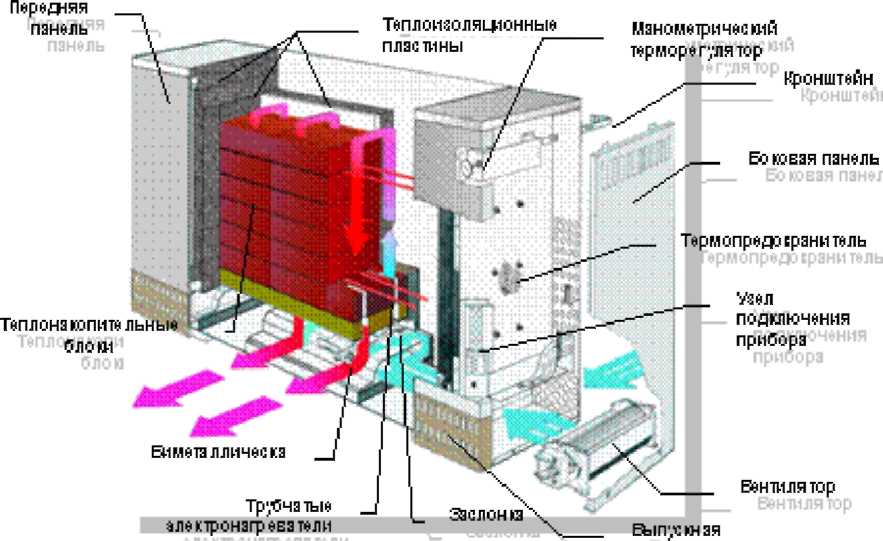 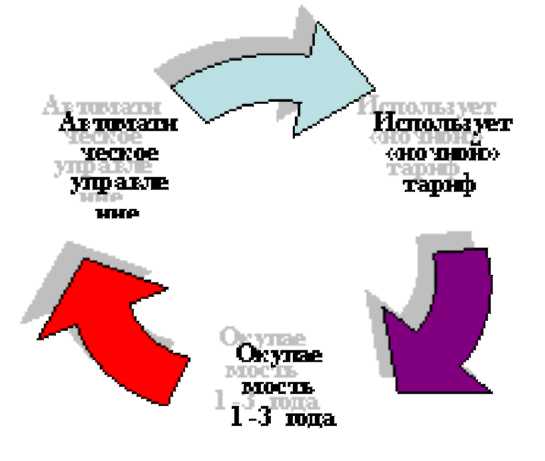 Минимальная конфигурация системы отопления на базе теплонакопителей: теплонакопитель-пускатель-комнатный реостат.Пускатель необходим для усиления сигнала, дающего команду на включение-выключение ТЭНов теплонакопителя. Сигнал может подаваться вручную (выключатель) или с любого таймерного устройства. Пускатель имеет небольшие габариты и хороший дизайн, поэтому может быть установлен как в щите управления, так и непосредственно в помещении.Датчик комнатной температуры (реостат) управляет встроенным в теплонакопитель вентилятором, тем самым регулирует процесс теплоотдачи и контролирует температуру в помещении. Датчик небольшой и его дизайн не испортит любой интерьер. Устанавливается в наиболее удаленное от теплонакопителя место в помещении.Процессом накопления тепла можно управлять вручную с помощью датчика контроля нагрева, регулятор которого вынесен на переднюю стенку теплонакопителя.Блок учета электроэнергии состоит из многотарифного счетчика с устройством переключения тарифов. Блок служит для раздельного учета электроэнергии, потребленной днем и ночью, что является обязательным условием при переводе абонента на дифференцированные по времени суток тарифы. Устройство переключения тарифов может быть использовано для подачи сигнала на переключение шкал счетчика.Дополнительный блок состоит из электронного таймера, который можно устанавливать по желанию заказчика для более гибкого управления теплонакопителями: автоматическое включение и выключение ТЭНов теплонакопителей в заданное программным путем время суток.Работы по проектированию и монтажу систем отопления на базе теплонакопителей должны осуществляться специализированной организацией и состоят из следующих этапов:Определение требуемых тепловых нагрузок помещений.•	Проектирование и согласование рабочего проекта системы отопления.•	Монтаж электросети, приборов защиты и управления.•	Подключение и запуск в эксплуатацию системы электроотопления.Ожидаемая экономия по энергоресурсам с учетом действующих цен:Потребление электроэнергии для накопления тепла производится во время действия низкого «ночного» тарифа на электроэнергию, в течение 8 часов с 23-00 до 07-00, а отопление помещений (отдача тепла) - круглосуточно,	можно	рассчитать	экономическуюэффективность применения ночных накопителей тепла по формуле: Э = (H х16 xTD + H х16 xTN) - P х 8х TN,где: H - мощность, отдаваемая накопителем в дневное время, приравненная к «прямому» отоплению (без накопления тепловой энергии) (кВт);TD - тариф дневной (руб./кВт. ч);TN - тариф ночной (руб./кВт. ч);Р - потребляемая электрическая мощность накопителя тепла (кВт); 16,8 - время работы в сутки (час).Расчет экономической эффективности с применением ночных накопителей тепла электрической мощностью 11,8 кВт за отопительный сезон 213 суток:Э = (4,72 х16 х 2 -11,8x8)*213/1000= 12,06 (тыс. кВтч в сутки)Экономический  эффект  (экономия)  за  отопительный   сезон  (213 суток) составит: 46,81 тыс. руб. Стоимость теплонакопителя по данным компании ООО «Ракурс» г. СПб (см.«http://www.rakurs-spb.ru») составляет 46 тыс.руб.Стоимость монтажных работ ориентировочно составит 25 тыс.руб.Таблица 8.3 Экономия от реализации мероприятия по установке смесителейУстановка новых металлических одинарных входных дверей с «доводчиками»Описание энергосберегающего мероприятия:Одним из способов повышения энергоэффективности зданий с точки зрения снижения потерь тепла является установка новых металлических дверей с «доводчиками». Теплопотери через входные двери могут составлять около 5+15 % от суммарных тепловых потерь здания. Только одна открытая подъездная дверь снижает температуру во всех помещениях здания на 2+3 оС.Современные входные двери в подъезде делаются, как правило, металлическими. При ее выборе и установке надо обращать большое внимание на воздухопроницаемость конструкции - где и какие установлены уплотнения, чем и как "прикрываются" замочные скважины (особенно сквозные) и т. д., так как это имеет прямое отношение к вентиляции - через элементы двери возможно как поступление воздуха в помещения, так и его отток из них. Поэтому к входным дверям квартир новым СНиП "Строительная теплотехника" предъявляется требование высокой герметичности - воздухопроницаемость не более 1,5 кг/(чвм2). Существующие входные двери должны обеспечивать воздухопроницаемость в установленных пределах, в противном случае необходима их замена. Утепление двери будет максимально эффективно, если дверь в подъезд также плотно закрывается. Этому может помочь установка инерционного устройства (так называемый «доводчик двери»). Для уплотнения примыкания двери к дверным косякам рекомендуется использовать только синтетические трубчатые профили.Согласно данным компании «Юпитер-Строй» г. СПб(см. «http://iupiter-stroy.spb.ru»)   стоимость   работы   по   установки   двери составит:Ожидаемая экономия с учетом действующих тарифов составит:В натуральном выражении: ТЭ=69*0,15=10,35 (Гкал); ТЭ=10,35*2,5=25,88 (тыс. руб.)Таблица 8.4 Экономия от реализации мероприятия по установке смесителейУстановка ресурсосберегабающей сантехники в бюджетных учрежденияхСантехническое оборудование находится в удовлетворительном состоянии. Для уменьшения потребления воды предполагается произвести установку смесителя с фотоэлементом в 2019 году. Для обеспечения рационального расхода и сокращения потерь воды рекомендуется применять смеситель с фотоэлементом. Смеситель  сенсорный для раковины с регулятором температуры воды марки VARION ARMATUREN.Цикл подачи воды данным смесителем завершается автоматически. Для начала цикла требуется поднести руки к датчику подачи воды на смесителе, при необходимости повторить цикл. Такая последовательность действий позволяет не прикасаться к смесителю при использовании и, конечно, экономит воду. Порционно-нажимные и оптоэлектронные (для общественных заведений) смесители для раковины комплектуются аэраторами PC-SPRAY. Эти высокотехнологичные изделия фирмы NEOPERL дают дополнительную (сверх той, которую даёт само использование оптоэлектронных и нажимных устройств) экономию воды порядка 45%.Экономический эффект.Согласно данным Портал-Энерго при использовании  сенсорных смесителей с одной рукояткой и термостатических, расходы холодной воды уменьшаются  на 60 %.Расчет экономического эффекта от внедрения энергосберегающего мероприятия для здания адмиистрации МО Запорожское сельское поселение:Потребление холодной воды в среднем ежегодно составляло 48 м3. Для расчета примем экономию 60%.В=0,13*0,6=0,08 (м3/год);Вруб.=0,08*25=2000 (руб./год)Затраты на проведение мероприятия:Стоимость необходимого сантехнического оборудования:VARION ARMATUREN стоимость -  6000 руб.  = 6000 Срок окупаемости, год:P = B/Io = 6000 / 2000 = 3 годаСуммарный эффект от реализации мероприятия в бюдженой сфере приведен ниже:Таблица 8.5 Экономия от реализации мероприятия по установке смесителейВыполнение работ по модернизации систем теплоснабжения В соответствии со Схемой теплоснабжения  муниципального образования Запорожское сельское поселение Приозерского муниципального района Ленинградской области на период до 2029 года планируется выполнение работ по модернизации тепловых сетей. Затраты на реконструкцию существующих тепловых сетей с заменой трубопроводов и тепловой изоляции на современные материалы с применением энергоэффективных технологий (трубы в ППУ изоляции с полиэтиленовой оболочкой) составляют 24171,05 тыс. руб. (в год по 1614 тыс. руб). Информация по реконструкции тепловых сетей приведена в таблице ниже.Таблица 8.6 Мероприятия в системе теплоснабженияВыполнение работ по модернизации систем водоснабжения и водоотведенияВ соответствии со схемой водоснабжения и водоотведения муниципального образования Запорожское сельское поселение  на 2015-2029 года на период с 2019 года планируется установка преобразователей чатосты на электродвигатели КНС п. Запорожское.  Стоимость мероприятия составит 300 тыс. руб.Экономический эффект от реализации программыРеализация мероприятий, планируемых в рамках настоящей программы, позволит обеспечить экономию энергетических ресурсов с учетом социального экономического эффекта (предотвращение потери прибыли от нарушения поставки услуг потребителям), гарантирования требуемого качества поставляемых услуг:Таблица 8.7 Эффективность мероприятий программы энергсбереженияКонтроль за выполнением ПрограммыКонтроль за выполнением программы осуществляется лицом, назначенным приказом по организации.По результатам проведения энергетических обследований с оформлением энергетических паспортов и разработкой конкретных мероприятий в области энергосбережения и повышения энергетической эффективности данные по целевым показателям и эффективности планируемых мероприятий подлежат корректировке путем утверждения дополнений к настоящей программе.Планируемые и фактически достигнутые в ходе реализации программы значения целевых показателей в области энергосбережения и повышения энергетической эффективности рассчитываются для каждого года на протяжении всего срока реализации программы.В соответствии с п. 4 Постановления Правительства РФ от 31.12.2009г. № 1225 «О требованиях к региональным и муниципальным программам в области энергосбережения и повышения энергетической эффективности» необходимо проводить корректировку планируемых значений целевых показателей в области энергосбережения и повышения энергетической эффективности программы на следующий за отчетным год с учетом фактически достигнутых результатов реализации программы и изменения социально-экономической ситуации.Программа подлежит корректировке или пересмотру при вступлении в силу приказов, распоряжений, методических указаний и других нормативных актов, регламентирующих требования к программам в области энергосбережения и повышения энергетической эффективности. Целевые показатели, подлежащие ежегодному контролюПеречень мероприятий по энергосбережению и повышению энергетической муниципального образования Запорожское сельское поселение»Планируемые мероприятияПредложения о мероприятиях по энергосбережению и повышению энергетической эффективности в отношении общего имущества собственников помещений в многоквартирном домеСписок литературыФедеральный закон Российской Федерации от 23 ноября 2009г. № 261-ФЗ «Об энергосбережении и о повышении энергетической эффективности и о внесении изменений в отдельные законодательные акты Российской Федерации» (далее – Закон № 261-ФЗ).Постановление Правительства Российской Федерации от 31 декабря 2009г. № 1225 «О требованиях к региональным и муниципальным программам в области энергосбережения и повышения энергетической эффективности».Распоряжение Правительства Российской Федерации от 01.12.2009г. № 1830-р «Об утверждении плана мероприятий по энергосбережению и повышению энергетической эффективности в Российской Федерации, направленных на реализацию Федерального Закона № 261-ФЗ».Распоряжение Правительства Российской Федерации от 17.11.2008г. года № 1662-р «Об утверждении Концепции долгосрочного социально-экономического развития Российской Федерации на период до 2020 года».Указ Президента Российской Федерации от 04.06.2008г. № 889 «О некоторых мерах по повышению энергетической и экологической эффективности российской экономики».Приказ Министерства экономического развития Российской Федерации от 17.02.2010г. № 61 «Об утверждении примерного перечня мероприятий в области энергосбережения и повышения энергетической эффективности, который может быть использован в целях разработки региональных, муниципальных программ в области энергосбережения и повышения энергетической эффективности».проектУТВЕРЖДЕНАПостановлением администрации муниципального образования Запорожское сельское поселение МО Приозерский муниципальый район Ленинградской областиПодрезов А.Г.________________________«_____»_________________2018г.Наименование ПрограммыПрограмма «Энергосбережение и повышение энергетической эффективности муниципального образования Запорожское сельское поселение муниципального образования Приозерский муниципальный район Ленинградской области на 2019-2023 годыОснование для разработки ПрограммыФедеральный закон Российской Федерации от 23 ноября 2009г. № 261-ФЗ «Об энергосбережении и о повышении энергетической эффективности и о внесении изменений в отдельные законодательные акты Российской Федерации» (далее – Закон № 261-ФЗ);Постановление Правительства Российской Федерации от 31 декабря 2009г. № 1225 «О требованиях к региональным и муниципальным программам в области энергосбережения и повышения энергетической эффективности».Заказчики ПрограммыАдминистрация муниципального образования Запорожское сельское поселение муниципального образования Приозерсокий муниципальный район Ленинградской области Координатор ПрограммыАдминистрация муниципального образования Запорожское сельское поселение муниципального образования Приозерский муниципальный район Ленинградской областиОсновные разработчики Программы ООО «АРЭН-ЭНЕРГИЯ»Основные цели и задачи ПрограммыЦели Программы:установление целевых показателей повышения энергетической эффективности использования энергетических ресурсов;повышение энергетической эффективности систем освещения территорий, зданий и сооружений;повышение точности учёта потребления используемых энергетических ресурсов;Задачи Программы:внедрение энергосберегающих технологий для снижения потребления энергетических ресурсов;организация проведения энергоаудита, энергетических обследований, ведение энергетических паспортов;замена ламп накаливания на энергосберегающие лампы и установка датчиков движения в местах общего пользования;оснащение зданий, строений, сооружений приборами учета используемых энергетических ресурсовпереход на отпуск коммунальных ресурсов потребителям в соответствии с показаниями коллективных (общедомовых) приборов учета потребления таких ресурсов.Основные индикаторы и показатели, позволяющие оценить ход реализации ПрограммыКоличество установленных узлов учета тепловой энергии в многоквартирных домахКоличество установленных общедомовых узлов учета воды  в многоквартирных домахДоля объемов тепловой энергии, расчеты за которую осуществляются с использованием приборов учетаДоля объемов воды, расчеты за которую осуществляются с использованием общедомовых приборов учетаДоля объектов жилищного фонда, имеющих акты энергетических обследований и энергетические паспортаОбъем потребления электроэнергии системой наружного освещенияКоличество установленных узлов учета  тепловой энергии в муниципальных учрежденияхКоличество установленных узлов учета  воды в муниципальных учрежденияхДоля расчетов потребителей бюджетной сферы за тепловую энергию по показателям приборов учетаДоля расчетов потребителей бюджетной сферы за холодную воду по показателям приборов учетаОбъем экономии топливно-энергетических ресурсов.Сроки и этапы реализации Программы2019- 2023 годы.Объемы и источники финансирования ПрограммыВсего  15354,8  тыс. руб.:2019г.	- 6109,2 тыс. руб.2020г.	- 3286,4 тыс. руб.2021г.	- 2386,4 тыс. руб.2022г.	- 1786,4 тыс. руб.2023г.	- 1786,4 тыс. руб.Ожидаемые (планируемые) результаты реализации ПрограммыРеализация Программы позволит достигнуть:экономии энергетических ресурсов;нормирование и установление обоснованных лимитов потребления энергетических ресурсов.Организация управления, исполнения  и контроля ПрограммыАдминистрация муниципального образования Запорожское сельское поселение муниципального образования Приозерский муниципальный район Ленинградской области:осуществляет текущее управление и контроль над выполнением Программы;разрабатывает планы проведения работ, обеспечивает заключение договоров на проведение работ, осуществляет контроль по выполнению работ;предоставляет в Совет депутатов муниципального образования Запорожское сельское поселение Приозерского муниципального района Ленинградской области полугодовую и годовую информацию о ходе реализации Программы за истекший период.Совет депутатов муниципального образования Запорожское сельское поселение муниципального образования Приозерский муниципальный район Ленинградской области:осуществляет текущее управление и контроль над выполнением Программы.Отдел учета и отчетности администрации муниципального образования:осуществляет контроль за целевым использованием финансовых средств, выделяемых на реализацию Программы из местного бюджета.Контактное лицо ответственное за обеспечение мероприятий по энергосбережениюЗаместитель Главы администрации МО Запорожское сельское поселение – Шуткина Лилия Сергеевна Тел. 8(813) 79 66 418№Наименование оборудования, место установкиМаркаКол-воМощность, кВтПроизводительность, м3/чНапор, мГод ввода в эксплуатациюИзнос,%п. Запорожскоеп. Запорожскоеп. Запорожскоеп. Запорожскоеп. Запорожскоеп. Запорожскоеп. Запорожскоеп. Запорожскоеп. Запорожское1Скважина №2326   (пос. Запорожское, ул. Советская) Агрегат электронасосный центробежный скважинный для водыЭЦВ 8-25-100111251002012 62Скважина  № 2880    (пос. Запорожское, ул. Механизаторов)  Агрегат электронасосный центробежный скважинный для водыЭЦВ 6-10-801410802012 63Скважина  № 3   (пос. Запорожское, у вор. моста)  Агрегат электронасосный центробежный скважинный для воды14161001982п. Пятиречьеп. Пятиречьеп. Пятиречьеп. Пятиречьеп. Пятиречьеп. Пятиречьеп. Пятиречьеп. Пятиречьеп. Пятиречьеп. Пятиречье4Скважина  № 1098/2 (пос. Пятиречье, ул. Школьная)   Агрегат электронасосный центробежный скважинный для водыЭЦВ 5-6,5-120 (лив)146,5166195605Скважина  № 3025   (пос. Пятиречье, ул. Центральная) Агрегат электронасосный центробежный скважинный для воды14181401974П. Денисово6Скважина  № б/н   (пос. Денисово, ул. Загорная) Агрегат электронасосный центробежный скважинный для воды141251974П. Луговое7Скважина  № 240214   Агрегат электронасосный центробежный скважинный для воды14151002016№ п/пАдрес объектаЖилая площадь м2Наличие общедомовых приборов учета на 01.01.2018 г.Наличие общедомовых приборов учета на 01.01.2018 г.Сведения об источниках освещения№ п/пАдрес объектаЖилая площадь м2теплаводыСведения об источниках освещения123451Советская, 1280,64НетНетсветодиодное2Советская, 2 282,56Нет Есть светодиодное3Советская, 3462,8НетЕстьсветодиодное4Советская, 4524,62НетЕстьсветодиодное5Советская, 5529,94НетЕстьсветодиодное6Советская, 6527,77НетЕстьсветодиодное7Советская, 81530,9Есть Естьсветодиодное8Советская, 10 1853,95НетЕстьсветодиодное9Советская, 111879,9НетНетсветодиодное10Советская, 121884,63НетНетсветодиодное11Советская, 131875,24НетНетсветодиодное12Советская, 151484,3ЕстьНетсветодиодное13Советская, 282978,5ЕстьЕсть светодиодное14Советская, 291315,9ЕстьЕсть светодиодное15Советская, 29а1646,4ЕстьЕсть светодиодное16Ленинградская, 1425,8Нет центр.Нет центр.светодиодное17 Сосновая, 1417,84Нет центр.Нет центр.светодиодное18 Сосновая, 2 416,21Нет центр.Нет центр.светодиодное№Мероприятия в жилищном фонде1МКД по адресу ул.   Советская 1    Смена отдельных участков трубопроводов системы отопления    м.п.    502МКД по адресу ул.   Советская 2    Ремонт кровли из асбестоцементных листов    м.кв.    303МКД по адресу ул.   Советская 3    Смена отдельных участков трубопроводов системы отопления    м.п.    404МКД по адресу ул.   Советская 4    Ремонт системы ХВС (смена внутренних трубопроводов d40мм)    м.п.    405МКД по адресу ул.   Советская 5    Смена отдельных участков трубопроводов системы отопления    м.п.    106МКД по адресу ул.  Советская 6    Ремонт дверей подвала    шт.    27     Смена отдельных участков трубопроводов системы отопления    м.п.    108МКД по адресу ул.   Советская 8    Ремонт и восстановление герметизации горизонтальных и вертикальных межпанельных швов    м.п.    3809МКД по адресу ул.   Советская 10:         Смена отдельных участков трубопроводов системы отопления    м.п.    1210     Замена окон в МОП    шт.    911     Ремонт системы ХВС (замена арматуры на ХВС)     шт.    2212     Ремонт балконного перекрытия    шт.    113     Замена окон в МОП    шт.    1014     Замена окон в МОП    шт.    615     Замена изношенной запорной арматуры на общедомовой системе ХВС    шт.    2016МКД по адресу ул.    Советская 13        Замена окон в МОП    м.кв.    17     Замена окон в МОП    шт.    618     Ремонт системы отопления    м.п.    1519     Ремонт трубопроводов системы ХВС    м.п.    1420     Ремонт кровли из асбестоцементных листов    м.кв.    6621МКД по адресу ул.   Советская 28    Теплоизоляция труб отопления    м.куб.    2,51522МКД по адресу ул.   Советская 29    Теплоизоляция труб отопления    м.куб.    1,45423МКД по адресу ул.   Советская 29А    Теплоизоляция труб отопления    м.куб.    1,696ПараметрЕдиница изм20192020202120222023Экономия ЭЭтыс. кВтч0,0023,6147,2270,8294,43Экономия ЭЭтыс. руб.0,0091,60183,20274,80366,40Инвестициитыс. руб.26,220,000,000,000,00ПараметрЕдиница изм20192020202120222023Экономия ЭЭтыс. кВтч0,0083,48166,97250,45333,93Экономия ЭЭтыс. руб.0,00323,91647,83971,741295,66Инвестициитыс. руб.92,720,000,000,000,00ПараметрЕдиница изм20192020202120222023Экономия ЭЭкуб.м012,0624,1336,1948,26Экономия ЭЭтыс. руб.046,8160,3290,48120,64Инвестициитыс. руб.71,810,000,000,000,00Наименование работСтоимость(тыс.руб).№ п/пНаименование работСтоимость(тыс.руб).№ п/п121Выезд специалиста для замера1,02Стандартная установка одинарного дверного блока под ключ с фрезеровкой фурнитуры на объекте: демонтаж, сборка блока, фрезеровка, монтаж, установка наличника на финишные гвозди, комплект крепежа (монтажная пена, саморезы, гвозди, сарматы)3,53стоимость двери15,5ИтогоИтого20,0ПараметрЕдиница изм20192020202120222023Экономия ЭЭкуб.м010,3520,731,0541,4Экономия ЭЭтыс. руб.025,8851,7577,63103,50Инвестициитыс. руб.200000ПараметрЕдиница изм20192020202120222023Экономия ЭЭкуб.м0,000,160,320,480,64Экономия ЭЭтыс. руб.0,004,008,0012,0016,00Инвестициитыс. руб.12,000,000,000,000,00№п/пУчастокДиаметр прокладываемого т/п D, ммПротяженность в однотрубном исчисленииТип прокладкиГод прокладкиТип изоляции№п/пУчастокДиаметр прокладываемого т/п D, ммL, мТип прокладкиГод прокладкиТип изоляции1котельная- УЗ-120023ВОЗД1975м/в2УЗ-1-до УЗ-220015ВОЗД1975м/в3УЗ-2 -К120043ВОЗД1975м/в4От компенс. ж/д 4 -до К-420025БК1975м/в5К1 до компенс. ж/д 420070ВОЗД1975м/в6К-4-ж/д 118020ПОДВАЛ1975м/в7К1-УЗ-38010К1975м/в8УЗ-3-ж/д 4504ПОДВАЛ1975м/в9УЗ-3-до УЗ-48035ПОДВАЛ1975м/в10УЗ-4-до ж/д 55040ПОДВАЛ1975м/в11УЗ-4-УЗ-58035ПОДВАЛ1975м/в12УЗ-5-ж/д 6801ПОДВАЛ1975м/в13УЗ-5-задвижка801ПОДВАЛ1975м/в14Задвижка-УУ-18068К1975м/в15УУ-1-детский сад801ПОДВАЛ1975м/в16К-4-УЗ-7150116ВОЗД1975м/в17УЗ-7-ж/д 10504ПОДВАЛ1975м/в18УЗ-7-К815020ПОДВАЛ1975м/в19К-8-ж/д 18050ПК1975м/в20К-8-К-915058ПК1975м/в21К-9-ж/д 25035ПК1975м/в22К-9-К-1015042ПК1975м/в23К-10-ж/д 38010ПК1975м/в24К-10-К-1115037ПК1975м/в25К-11-К-128066ПК1975м/в26К-12-задвижка7010ПОДВАЛ1975м/в27Задвижка-УЗ-97036ПОДВАЛ1982м/в28УЗ-9-школа709ПОДВАЛ1982м/в29К-11-К-1315040ПК1975м/в30К-13 -ж/д 158055ПОДВАЛ1975м/в31К-13-К148064ПК1975м/в32К-14- до ЦРБ8044ПК1975м/в33К-14- до ДК8030ПК1975м/в34К-5-ж/д-128065ПОДВАЛ1975м/в35К5-К-67050ПК1975м/в36К-6-ж/д 138065ПОДВАЛ1975м/вИтого:Итого:1297ПараметрЕдиница изм20192020202120222023Экономия ЭЭтыс. кВтч0,00130,86261,72392,58523,44Экономия ТЭГкал0,0010,3520,7031,0541,40Экономия в ден сред.тыс. руб.0,00583,801134,301701,442268,59Инвестициитыс. руб.4368,56600,000,000,000,00Наименованиеед.измерЗначениеЗначениеЗначениеЗначениеЗначениеЗначениеЗначениеПримечаниеНаименованиеед.измер2017201820192020202120222023Примечаниедоля объемов электрической энергии, расчеты за которую осуществляются с использованием приборов учета (в части многоквартирных домов – с использованием коллективных (общедомовых) приборов учета), в общем объеме электрической энергии, потребляемой (используемой) на территории муниципального образования%100100100100100100100доля объемов тепловой энергии, расчеты за которую осуществляются с использованием приборов учета (в части многоквартирных домов – с использованием коллективных (общедомовых) приборов учета), в общем объеме тепловой энергии, потребляемой (используемой) на территории муниципального образования%757575100100100100доля объемов воды, расчеты за которую осуществляются с использованием приборов учета (в части многоквартирных домов – с использованием коллективных (общедомовых) приборов учета), в общем объеме воды, потребляемой (используемой) на территории муниципального образования%100100100100100100100доля объемов электрической энергии, потребляемой (используемой) бюджетными учреждениями, оплата которой осуществляется с использованием приборов учета, в общем объеме электрической энергии, потребляемой (используемой) бюджетными учреждениями на территории муниципального образования%100100100100100100100доля объемов тепловой энергии, потребляемой (используемой) бюджетными учреждениями, расчеты за которую осуществляются с использованием приборов учета, в общем объеме тепловой энергии, потребляемой (используемой) бюджетными учреждениями на территории муниципального образования%000100100100100доля объемов воды, потребляемой (используемой) бюджетными учреждениями, расчеты за которую осуществляются с использованием приборов учета, в общем объеме воды, потребляемой (используемой) бюджетными учреждениями на территории муниципального образования%100100100100100100100доля расходов бюджета муниципального образования на обеспечение энергетическими ресурсами бюджетных учреждений (для фактических и сопоставимых условий)%н/дн/дн/дн/дн/дн/дн/дчисло энергосервисных договоров (контрактов), заключенных государственными, муниципальными заказчикамишт0000011доля товаров, работ, услуг, закупаемых для государственных, муниципальных нужд в соответствии с требованиями энергетической эффективности, в общем объеме закупаемых товаров, работ, услуг для государственных, муниципальных нужд (в стоимостном выражении)%_______доля объемов электрической энергии, потребляемой (используемой) в многоквартирных домах, расчеты за которую осуществляются с использованием коллективных (общедомовых) приборов учета, в общем объеме электрической энергии, потребляемой (используемой) в многоквартирных домах на территории муниципального образования%555564738291100доля объемов тепловой энергии, потребляемой (используемой) в многоквартирных домах, оплата которой осуществляется с использованием коллективных (общедомовых) приборов учета, в общем объеме тепловой энергии, потребляемой (используемой) в многоквартирных домах на территории муниципального образования%02560708090100доля объемов воды, потребляемой (используемой) в многоквартирных домах, расчеты за которую осуществляются с использованием коллективных (общедомовых) приборов учета, в общем объеме воды, потребляемой (используемой) в многоквартирных домах муниципального образования%0254592100100100доля объемов воды, потребляемой (используемой) в многоквартирных домах, расчеты за которую осуществляются с использованием индивидуальных и общих (для коммунальной квартиры) приборов учета, в общем объеме воды, потребляемой (используемой) в многоквартирных домах на территории муниципального образования%152550607580100число жилых домов, в отношении которых проведено энергетическое обследованиешт._______доля жилых домов, в отношении которых проведено энергетическое обследование, в общем числе жилых домов%_______изменение удельного расхода топлива на выработку тепловой энергиит у.т. / тыс. Гкал_н/дн/дн/дн/дн/дн/ддинамика изменения фактического объема потерь тепловой энергии при ее передачетыс. Гкал - --0,186-0,3557-0,5541-0,7525-0,8619динамика изменения фактического объема потерь воды при ее передачетыс. м3-1,47-3,02-4,46-5,93-7,36-8,74динамика изменения фактического объема потерь воды при ее передаче%0,180,370,550,730,901,07динамика изменения объемов электрической энергии, используемой при передаче (транспортировке) водытыс. кВт*часн/дн/дн/дн/дн/дн/дн/д№Наименование мероприятия по энергосбережениюЗатраты, тыс.рубЗатраты, тыс.рубЗатраты, тыс.рубЗатраты, тыс.рубЗатраты, тыс.рубЗатраты, тыс.рубИсточники финансированияЭкономия ТЭР/Натуральная величина, тыс.рубЭкономия ТЭР/Натуральная величина, тыс.рубЭкономия ТЭР/Натуральная величина, тыс.рубЭкономия ТЭР/Натуральная величина, тыс.рубЭкономия ТЭР/Натуральная величина, тыс.рубед. измер.№Наименование мероприятия по энергосбережениюВсего20192020202120222023Источники финансированияВсего (за период реализации программы)2020202120222023ед. измер.12456789101112131415I. Организационные мероприятияI. Организационные мероприятияI. Организационные мероприятияI. Организационные мероприятияI. Организационные мероприятияI. Организационные мероприятияI. Организационные мероприятияI. Организационные мероприятияI. Организационные мероприятияI. Организационные мероприятияI. Организационные мероприятияI. Организационные мероприятияI. Организационные мероприятияI. Организационные мероприятия1Проведение энергетического обследования бюджетных учреждений 200,0200,00,00,00,00,0бюджетные средства - - - - - -1.1.МО Запорожское сельское поселение100,0100,00,00,00,00,0бюджетные средства1.2.МУК "Запорожское клубное объединение"100,0100,00,00,00,00,0бюджетные средства2.Проведение энергетического аудита многоквартирных жилых домов250,050,050,050,050,050,0внебюджетные средства - - -- - -3.Разработка и актуализация положения о порядке стимулирования работников за экономию энергии и энергоресурсов (для работников администрации).0,00,00,00,00,00,0- - - -- - -II. Технические мероприятияII. Технические мероприятияII. Технические мероприятияII. Технические мероприятияII. Технические мероприятияII. Технические мероприятияII. Технические мероприятияII. Технические мероприятияII. Технические мероприятияII. Технические мероприятияII. Технические мероприятияII. Технические мероприятияII. Технические мероприятияII. Технические мероприятия1. Жилищный фонд1. Жилищный фонд1. Жилищный фонд1. Жилищный фонд1. Жилищный фонд1. Жилищный фонд1. Жилищный фонд1. Жилищный фонд1. Жилищный фонд1. Жилищный фонд1. Жилищный фонд1. Жилищный фонд1. Жилищный фонд1. Жилищный фонд1.1.Установка приборов учета тепловой энергии3000,03000,00,00,00,00,0внебюджетные средства - - - - -1.2.Выполнение текущего ремонта МКД  согласно таблице 5.2625,0125,0125,0125,0125,0125,0внебюджетные средства - - -- - -1.2.Выполнение текущего ремонта МКД  согласно таблице 5.2625,0125,0125,0125,0125,0125,0внебюджетные средства - - -- - -2. Бюджетная сфера2. Бюджетная сфера2. Бюджетная сфера2. Бюджетная сфера2. Бюджетная сфера2. Бюджетная сфера2. Бюджетная сфера2. Бюджетная сфера2. Бюджетная сфера2. Бюджетная сфера2. Бюджетная сфера2. Бюджетная сфера2. Бюджетная сфера2. Бюджетная сфера2.1.Установка приборов учета тепловой энергии 300,0300,00,00,00,00,0бюджетные средства------2.1.1.МУК "Запорожское клубное объединение"300,0300,00,00,00,00,0бюджетные средства------2.2.Установка приборов учета воды 200,0200,00,00,00,00,0бюджетные средства------2.2.1.МО Запорожское сельское поселение100,0100,00,00,00,00,0бюджетные средства------2.2.2.МУК "Запорожское клубное объединение"100,0100,00,00,00,00,0бюджетные средства------2.3.Установка ресурсосберегающей сантехники в:12,012,00,00,00,00,0бюджетные средства0,480,160,320,480,64т. куб.м2.3.Установка ресурсосберегающей сантехники в:12,012,00,00,00,00,0бюджетные средства12481216тыс. руб.2.3.1.МУК "Запорожское клубное объединение"6,06,00,00,00,00,0бюджетные средства0,240,080,160,240,32т. куб.м2.3.1.МУК "Запорожское клубное объединение"6,06,00,00,00,00,0бюджетные средства62,004,006,008,00тыс. руб.2.3.2.Здание администарции  МО Запорожское сельское поселение6,06,00,00,00,00,0бюджетные средства0,240,080,160,240,32т. куб.м2.3.2.Здание администарции  МО Запорожское сельское поселение6,06,00,00,00,00,0бюджетные средства62,004,006,008,00тыс. руб.2.4.Замена ламп накаливания на лампы светодиодные118,9118,90,00,00,00,0бюджетные средства642,55107,09214,18321,27428,36тыс.кВт*ч2.4.Замена ламп накаливания на лампы светодиодные118,9118,90,00,00,00,0бюджетные средства2493,08415,51831,031246,541662,05тыс. руб.2.4.1.Здание администарции  МО Запорожское сельское поселение26,226,20,00,00,00,0бюджетные средства141,6523,6147,2270,8294,43тыс. кВт*ч2.4.1.Здание администарции  МО Запорожское сельское поселение26,226,20,00,00,00,0бюджетные средства549,5991,60183,20274,80366,40тыс руб.2.4.2.МУК "Запорожское клубное объединение"92,792,70,00,00,00,0бюджетные средства500,9083,48166,97250,45333,93тыс. кВт*ч2.4.2.МУК "Запорожское клубное объединение"92,792,70,00,00,00,0бюджетные средства1943,49323,91647,83971,741295,66тыс руб.2.5.Установка на дверей доводчиков МУК "Запорожское клубное объединение"20,020,00,00,00,00,0бюджетные средства62,1010,3520,731,0541,4Гкал2.5.Установка на дверей доводчиков МУК "Запорожское клубное объединение"20,020,00,00,00,00,0бюджетные средства155,2525,87551,7577,625103,5тыс руб.2.6.Установка теплонакопителей взамен электрообогревателей в здании администрации71,871,80,00,00,00,0бюджетные средства72,3912,0624,1336,1948,26Гкал2.6.Установка теплонакопителей взамен электрообогревателей в здании администрации71,871,80,00,00,00,0бюджетные средства197,6146,8160,3290,48120,64тыс руб.3. Инвестиционные мероприятия в  системе теплоснабжения.3. Инвестиционные мероприятия в  системе теплоснабжения.3. Инвестиционные мероприятия в  системе теплоснабжения.3. Инвестиционные мероприятия в  системе теплоснабжения.3. Инвестиционные мероприятия в  системе теплоснабжения.3. Инвестиционные мероприятия в  системе теплоснабжения.3. Инвестиционные мероприятия в  системе теплоснабжения.3. Инвестиционные мероприятия в  системе теплоснабжения.3. Инвестиционные мероприятия в  системе теплоснабжения.3. Инвестиционные мероприятия в  системе теплоснабжения.3. Инвестиционные мероприятия в  системе теплоснабжения.3. Инвестиционные мероприятия в  системе теплоснабжения.3. Инвестиционные мероприятия в  системе теплоснабжения.3. Инвестиционные мероприятия в  системе теплоснабжения.3.Реконструкция существующих сетей на участках, требующих замены8057,01611,41611,41611,41611,41611,4Областной бюджет, Муниципальный бюджетВ соответствии с действующими схемами теплоснабжения и водоснабжения, водоотведения МО Запорожское сельское поселениеВ соответствии с действующими схемами теплоснабжения и водоснабжения, водоотведения МО Запорожское сельское поселениеВ соответствии с действующими схемами теплоснабжения и водоснабжения, водоотведения МО Запорожское сельское поселениеВ соответствии с действующими схемами теплоснабжения и водоснабжения, водоотведения МО Запорожское сельское поселениеВ соответствии с действующими схемами теплоснабжения и водоснабжения, водоотведения МО Запорожское сельское поселениеВ соответствии с действующими схемами теплоснабжения и водоснабжения, водоотведения МО Запорожское сельское поселение3.Реконструкция существующих сетей на участках, требующих замены8057,01611,41611,41611,41611,41611,4Областной бюджет, Муниципальный бюджетВ соответствии с действующими схемами теплоснабжения и водоснабжения, водоотведения МО Запорожское сельское поселениеВ соответствии с действующими схемами теплоснабжения и водоснабжения, водоотведения МО Запорожское сельское поселениеВ соответствии с действующими схемами теплоснабжения и водоснабжения, водоотведения МО Запорожское сельское поселениеВ соответствии с действующими схемами теплоснабжения и водоснабжения, водоотведения МО Запорожское сельское поселениеВ соответствии с действующими схемами теплоснабжения и водоснабжения, водоотведения МО Запорожское сельское поселениеВ соответствии с действующими схемами теплоснабжения и водоснабжения, водоотведения МО Запорожское сельское поселение4. Инвестиционные мероприятия в  системе водоснабжения и водоотведения4. Инвестиционные мероприятия в  системе водоснабжения и водоотведения4. Инвестиционные мероприятия в  системе водоснабжения и водоотведения4. Инвестиционные мероприятия в  системе водоснабжения и водоотведения4. Инвестиционные мероприятия в  системе водоснабжения и водоотведения4. Инвестиционные мероприятия в  системе водоснабжения и водоотведения4. Инвестиционные мероприятия в  системе водоснабжения и водоотведения4. Инвестиционные мероприятия в  системе водоснабжения и водоотведения4. Инвестиционные мероприятия в  системе водоснабжения и водоотведения4. Инвестиционные мероприятия в  системе водоснабжения и водоотведения4. Инвестиционные мероприятия в  системе водоснабжения и водоотведения4. Инвестиционные мероприятия в  системе водоснабжения и водоотведения4. Инвестиционные мероприятия в  системе водоснабжения и водоотведения4. Инвестиционные мероприятия в  системе водоснабжения и водоотведения4.Реконструкция существующих сетей на участках, требующих замены3510,03210,0300,00,00,00,0Областной бюджет, Муниципальный бюджетВ соответствии с действующими схемами теплоснабжения и водоснабжения, водоотведения МО Запорожское сельское поселениеВ соответствии с действующими схемами теплоснабжения и водоснабжения, водоотведения МО Запорожское сельское поселениеВ соответствии с действующими схемами теплоснабжения и водоснабжения, водоотведения МО Запорожское сельское поселениеВ соответствии с действующими схемами теплоснабжения и водоснабжения, водоотведения МО Запорожское сельское поселениеВ соответствии с действующими схемами теплоснабжения и водоснабжения, водоотведения МО Запорожское сельское поселениеВ соответствии с действующими схемами теплоснабжения и водоснабжения, водоотведения МО Запорожское сельское поселение4.Реконструкция существующих сетей на участках, требующих замены3510,03210,0300,00,00,00,0Областной бюджет, Муниципальный бюджетВ соответствии с действующими схемами теплоснабжения и водоснабжения, водоотведения МО Запорожское сельское поселениеВ соответствии с действующими схемами теплоснабжения и водоснабжения, водоотведения МО Запорожское сельское поселениеВ соответствии с действующими схемами теплоснабжения и водоснабжения, водоотведения МО Запорожское сельское поселениеВ соответствии с действующими схемами теплоснабжения и водоснабжения, водоотведения МО Запорожское сельское поселениеВ соответствии с действующими схемами теплоснабжения и водоснабжения, водоотведения МО Запорожское сельское поселениеВ соответствии с действующими схемами теплоснабжения и водоснабжения, водоотведения МО Запорожское сельское поселение5. Итоги выполнения мероприятий по энергосбережению5. Итоги выполнения мероприятий по энергосбережению5. Итоги выполнения мероприятий по энергосбережению5. Итоги выполнения мероприятий по энергосбережению5. Итоги выполнения мероприятий по энергосбережению5. Итоги выполнения мероприятий по энергосбережению5. Итоги выполнения мероприятий по энергосбережению5. Итоги выполнения мероприятий по энергосбережению5. Итоги выполнения мероприятий по энергосбережению5. Итоги выполнения мероприятий по энергосбережению5. Итоги выполнения мероприятий по энергосбережению5. Итоги выполнения мероприятий по энергосбережению5. Итоги выполнения мероприятий по энергосбережению5. Итоги выполнения мероприятий по энергосбережению5. Итоги выполнения мероприятий по энергосбережению5.1.ИТОГО по жилфонду7575,03875,03175,0175,0175,0175,0Областной бюджет, Муниципальный бюджет0,000000-5.1.ИТОГО по жилфонду7575,03875,03175,0175,0175,0175,0Областной бюджет, Муниципальный бюджет0,000000-5.2.ИТОГО по бюджетной сфере922,8922,80,00,00,00,0Муниципальный бюджет1,600,160,320,480,64т. куб.м5.2.ИТОГО по бюджетной сфере922,8922,80,00,00,00,0Муниципальный бюджет1070,91107,09214,18321,27428,36т. кВтч5.2.ИТОГО по бюджетной сфере922,8922,80,00,00,00,0Муниципальный бюджет224,1422,4144,8367,2489,66Гкал5.2.ИТОГО по бюджетной сфере922,8922,80,00,00,00,0Муниципальный бюджет4772,14492,198951,0981426,6471902,197тыс. руб.5.3.Выполнение работ по модернизации систем теплоснабжения.8057,01611,41611,41611,41611,41611,4бюджет различных уровнейВ соответствии с действующими схемами теплоснабжения и водоснабжения, водоотведения МО Запорожское сельское поселениеВ соответствии с действующими схемами теплоснабжения и водоснабжения, водоотведения МО Запорожское сельское поселениеВ соответствии с действующими схемами теплоснабжения и водоснабжения, водоотведения МО Запорожское сельское поселениеВ соответствии с действующими схемами теплоснабжения и водоснабжения, водоотведения МО Запорожское сельское поселениеВ соответствии с действующими схемами теплоснабжения и водоснабжения, водоотведения МО Запорожское сельское поселениеВ соответствии с действующими схемами теплоснабжения и водоснабжения, водоотведения МО Запорожское сельское поселение5.3.Выполнение работ по модернизации систем теплоснабжения.8057,01611,41611,41611,41611,41611,4бюджет различных уровнейВ соответствии с действующими схемами теплоснабжения и водоснабжения, водоотведения МО Запорожское сельское поселениеВ соответствии с действующими схемами теплоснабжения и водоснабжения, водоотведения МО Запорожское сельское поселениеВ соответствии с действующими схемами теплоснабжения и водоснабжения, водоотведения МО Запорожское сельское поселениеВ соответствии с действующими схемами теплоснабжения и водоснабжения, водоотведения МО Запорожское сельское поселениеВ соответствии с действующими схемами теплоснабжения и водоснабжения, водоотведения МО Запорожское сельское поселениеВ соответствии с действующими схемами теплоснабжения и водоснабжения, водоотведения МО Запорожское сельское поселение5.4.Выполнение работ по модернизации систем водоснабжения300,0300,00,00,00,00,0бюджет различных уровнейВ соответствии с действующими схемами теплоснабжения и водоснабжения, водоотведения МО Запорожское сельское поселениеВ соответствии с действующими схемами теплоснабжения и водоснабжения, водоотведения МО Запорожское сельское поселениеВ соответствии с действующими схемами теплоснабжения и водоснабжения, водоотведения МО Запорожское сельское поселениеВ соответствии с действующими схемами теплоснабжения и водоснабжения, водоотведения МО Запорожское сельское поселениеВ соответствии с действующими схемами теплоснабжения и водоснабжения, водоотведения МО Запорожское сельское поселениеВ соответствии с действующими схемами теплоснабжения и водоснабжения, водоотведения МО Запорожское сельское поселение5.4.Выполнение работ по модернизации систем водоснабжения300,0300,00,00,00,00,0бюджет различных уровнейВ соответствии с действующими схемами теплоснабжения и водоснабжения, водоотведения МО Запорожское сельское поселениеВ соответствии с действующими схемами теплоснабжения и водоснабжения, водоотведения МО Запорожское сельское поселениеВ соответствии с действующими схемами теплоснабжения и водоснабжения, водоотведения МО Запорожское сельское поселениеВ соответствии с действующими схемами теплоснабжения и водоснабжения, водоотведения МО Запорожское сельское поселениеВ соответствии с действующими схемами теплоснабжения и водоснабжения, водоотведения МО Запорожское сельское поселениеВ соответствии с действующими схемами теплоснабжения и водоснабжения, водоотведения МО Запорожское сельское поселение5.5.Всего за реализацию Программы16854,86709,24786,41786,41786,41786,4бюджет различных уровней224,1422,4144,8367,2489,66Гкал5.5.Всего за реализацию Программы16854,86709,24786,41786,41786,41786,4бюджет различных уровней1,600,160,320,480,64м3 воды5.5.Всего за реализацию Программы16854,86709,24786,41786,41786,41786,4бюджет различных уровней1070,91107,09214,18321,27428,36тыс.кВт*час5.5.Всего за реализацию Программы16854,86709,24786,41786,41786,41786,4бюджет различных уровней4772,14492,20951,101426,651902,20тыс. руб.№Наименование мероприятияЦель мероприятияПериодичность, специфика мероприятияУсловие, при которых мероприятие может быть выполненоПрименяемые технологии, оборудование и материалыВозможные исполнители мероприятийИсточник финансированияХарактер эксплуатации после реализации мероприятияВлияние стоимости мероприятия на месячную плату за содержание и ремонт жилого помещения, в % (в рублях)Единицы измерения объема  работОбъем работВид сберегаемого энергетического ресурсаЕд.изм. сберегаемого энергети-ческого ресурсаРасходы на меро-приятие,
тыс. руб.Экономия ресурсовЭкономия ресурсовСредний срок оку-паемости,
лет№Наименование мероприятияЦель мероприятияПериодичность, специфика мероприятияУсловие, при которых мероприятие может быть выполненоПрименяемые технологии, оборудование и материалыВозможные исполнители мероприятийИсточник финансированияХарактер эксплуатации после реализации мероприятияВлияние стоимости мероприятия на месячную плату за содержание и ремонт жилого помещения, в % (в рублях)Единицы измерения объема  работОбъем работВид сберегаемого энергетического ресурсаЕд.изм. сберегаемого энергети-ческого ресурсаРасходы на меро-приятие,
тыс. руб.в натуральном выражении, кол-во ед.в денежном выражении, тыс.руб.Средний срок оку-паемости,
лет123456789101112131415161716Перечень основных возможных мероприятий в отношении общего имущества в многоквартирном домеПеречень основных возможных мероприятий в отношении общего имущества в многоквартирном домеПеречень основных возможных мероприятий в отношении общего имущества в многоквартирном домеПеречень основных возможных мероприятий в отношении общего имущества в многоквартирном домеПеречень основных возможных мероприятий в отношении общего имущества в многоквартирном домеПеречень основных возможных мероприятий в отношении общего имущества в многоквартирном домеПеречень основных возможных мероприятий в отношении общего имущества в многоквартирном домеПеречень основных возможных мероприятий в отношении общего имущества в многоквартирном домеПеречень основных возможных мероприятий в отношении общего имущества в многоквартирном домеПеречень основных возможных мероприятий в отношении общего имущества в многоквартирном домеПеречень основных возможных мероприятий в отношении общего имущества в многоквартирном домеПеречень основных возможных мероприятий в отношении общего имущества в многоквартирном домеПеречень основных возможных мероприятий в отношении общего имущества в многоквартирном домеПеречень основных возможных мероприятий в отношении общего имущества в многоквартирном домеПеречень основных возможных мероприятий в отношении общего имущества в многоквартирном домеПеречень основных возможных мероприятий в отношении общего имущества в многоквартирном домеПеречень основных возможных мероприятий в отношении общего имущества в многоквартирном домеПеречень основных возможных мероприятий в отношении общего имущества в многоквартирном домеИнформационная средаИнформационная средаИнформационная средаИнформационная средаИнформационная средаИнформационная средаИнформационная средаИнформационная средаИнформационная средаИнформационная средаИнформационная средаИнформационная средаИнформационная средаИнформационная средаИнформационная средаИнформационная средаИнформационная средаИнформационная среда1. Разработка и доведение до сведения собственников помещений в многоквартирном доме предложений о мероприятиях по энергосбережению и повышению эффективности в многоквартирном доме лицом, ответственным за содержание многоквартирного дома. Информирование жителей о возможных типовых решениях повышения энергетической эффективности и энергосбереженияИнформационное обеспечение, снижение электро-потребленияЕжегодно в период с 1 марта по 25 апреляОсобых условий не требуетсяИнтернет, информационные доски, объявления в местах общего пользования в жилых домах (в подъездах, на досках объявлений)Управляющая КомпанияПлата за управление, содержание и текущий ремонт Периодическое размещениеНе влияетКоличественная характеристика не предусмотренаКоличественная характеристика не предусмотренаКоличественная характеристика не предусмотренаКоличественная характеристика не предусмотренаКоличественная характеристика не предусмотренаКоличественная характеристика не предусмотренаКоличественная характеристика не предусмотренаКоличественная характеристика не предусмотрена2. Информирование потребителей о требованиях по оснащению индивидуальными приборами учета потребления энергетических ресурсов в квартирахИнформационное обеспечениеЕжегодно в период с 1 марта по 25 апреляОсобых условий не требуетсяИнтернет, информационные доски, объявления в местах общего пользования в жилых домах (в подъездах, на досках объявлений)Управляющая КомпанияУправляющая КомпанияПериодическое размещениеНе влияетКоличественная характеристика не предусмотренаКоличественная характеристика не предусмотренаКоличественная характеристика не предусмотренаКоличественная характеристика не предусмотренаКоличественная характеристика не предусмотренаКоличественная характеристика не предусмотренаКоличественная характеристика не предусмотренаКоличественная характеристика не предусмотрена3Проведение энергетических осбледований МКДОпределение потенциала энергосбережения1 раз в 5 летОсобых условий не требуетсяСпециализированная организацияУправляющая КомпанияПлата за управление, содержание и текущий ремонт Реализации рекомендованных мероприятий по повышению энергетической эффективностиВлияетКоличественная характеристика не предусмотренаКоличественная характеристика не предусмотренаКоличественная характеристика не предусмотренаКоличественная характеристика не предусмотренаКоличественная характеристика не предусмотренаКоличественная характеристика не предусмотренаКоличественная характеристика не предусмотренаКоличественная характеристика не предусмотренаСистема отопленияСистема отопленияСистема отопленияСистема отопленияСистема отопленияСистема отопленияСистема отопленияСистема отопленияСистема отопленияСистема отопленияСистема отопленияСистема отопленияСистема отопленияСистема отопленияСистема отопленияСистема отопленияСистема отопленияСистема отопления1.Установка линейных балансировочных вентилей и балансировка (гидравлическая и тепловая наладка) системы отопления (автоматизированных узлов управления, элеваторных узлов, систем "КИАРМ") в многоквартирном доме в отопительный сезон в целях устранения потерь тепловой энергии и воды (утечек)1) Рациональное использование тепловой энергии. 2) Экономия потребления тепловой энергии в системе отопленияУстановка не актуальна, балансировка -ежегодно, в период подготовки дома к экплуатации в осенне-зимний периодПроектом данного дома предусмотрена и при строительстве дома смонтирована система отопления с уже установлеными балансировочными клапанами.  Балансировка проводится ежегодно при подготовке МКД к экплуатации в осенне-зимних условияхБалансировочные вентили, запорные вентили, воздуховыпускные клапаныУправляющая КомпанияПлата за управление, содержание и текущий ремонт Ежегодное техническое обслуживание, и текущий ремонт балансировочного оборудованияНе влияет--------2. Установка коллективного (общедомового) прибора учета тепловой энергии (в случае отсутствия прибора), обеспечение его сохранности и работоспособностиУчет тепловой энергии, потребленной в многоквартирном домеУстановка не актуальна, снятие показаний - ежемесячно Соблюдение межповерочных интервалов. Прибор учета тепловой энергии, внесенный в государственный реестр средств измеренийУправляющая КомпанияПлата за управление, содержание и текущий ремонт Периодический осмотр, поверка, ремонт, гидравлическиеиспытанияНе влияет--------3. Промывка трубопроводов и стояков системы отопления1) Рациональное использование тепловой энергии. 2) Экономия потребления тепловой энергии в системе отопленияЕжегодно при подготовке МКД к экплуатации в осенне-зимних условияхОсобых условий не требуетсяПромывочные машины и реагентыУправляющая КомпанияПлата за управление, содержание и текущий ремонт Периодический осмотр, ремонтНе влияетм325156,892тепловая энергияГкал0,0019,6035,28-4. Ремонт изоляции трубопроводов системы отопления в подвальных помещениях с применением энергоэффективных материалов1) Рациональное использование тепловой энергии. 2) Экономия потребления тепловой энергии в системе отопленияНе требуется. Проектом данного дома предусмотрены и при строительстве дома использованы современные изоляционные материалы.Современные теплоизоляционные материалы в виде скорлуп и цилиндровУправляющая КомпанияПлата за управление, содержание и текущий ремонт Периодический осмотр, ремонтНе влияет--------Система горячего водоснабженияСистема горячего водоснабженияСистема горячего водоснабженияСистема горячего водоснабженияСистема горячего водоснабженияСистема горячего водоснабженияСистема горячего водоснабженияСистема горячего водоснабженияСистема горячего водоснабженияСистема горячего водоснабженияСистема горячего водоснабженияСистема горячего водоснабженияСистема горячего водоснабженияСистема горячего водоснабженияСистема горячего водоснабженияСистема горячего водоснабженияСистема горячего водоснабженияСистема горячего водоснабжения1. Установка коллективного (общедомового) прибора учета горячей воды (в случае отсутствия прибора), обеспечение его сохранности и работоспособностиУчет горячей воды, потребленной в многоквартирном домеУстановка произведена, снятие показаний - ежемесячно Соблюдение межповерочных интервалов. Прибор учета горячей воды, внесенный в государственный реестр средств измеренийУправляющая КомпанияПлата за управление, содержание и текущий ремонт Периодический осмотр, поверка, ремонт, снятие показанийНе влияет--------2Ремонт изоляции теплообменников и трубопроводов системы горячего водоснабжения в подвальных помещениях с применением энергоэффективных материалов1) Рациональное использование тепловой энергии. 2) Экономия потребления тепловой энергии в системе отопленияРемонт не требуется.  Проектом данного дома предусмотрены и при строительстве дома использованы современные изоляционные материалы.Современные теплоизоляционные материалы в виде скорлуп и цилиндровУправляющая Компания --Периодический осмотр, ремонтНе влияет--------Система холодного водоснабженияСистема холодного водоснабженияСистема холодного водоснабженияСистема холодного водоснабженияСистема холодного водоснабженияСистема холодного водоснабженияСистема холодного водоснабженияСистема холодного водоснабженияСистема холодного водоснабженияСистема холодного водоснабженияСистема холодного водоснабженияСистема холодного водоснабженияСистема холодного водоснабженияСистема холодного водоснабженияСистема холодного водоснабженияСистема холодного водоснабженияСистема холодного водоснабженияСистема холодного водоснабжения1. Установка коллективного (общедомового) прибора учета холодной воды (в случае отсутствия прибора), обеспечение его сохранности и работоспособностиУчет холодной воды, потребленной в многоквартирном домеУстановка произведена, снятие показаний - ежемесячно Соблюдение межповерочных интервалов. Прибор учета горячей воды, внесенный в государственный реестр средств измеренийУправляющая КомпанияПлата за управление, содержание и текущий ремонт Периодический осмотр, поверка, ремонт, снятие показанийНе влияет--------Система электроснабженияСистема электроснабженияСистема электроснабженияСистема электроснабженияСистема электроснабженияСистема электроснабженияСистема электроснабженияСистема электроснабженияСистема электроснабженияСистема электроснабженияСистема электроснабженияСистема электроснабженияСистема электроснабженияСистема электроснабженияСистема электроснабженияСистема электроснабженияСистема электроснабженияСистема электроснабжения1. Установка коллективного (общедомового) многотарифного прибора учета электрической энергии (в случае отсутствия прибора), обеспечение его сохранности и работоспособностиУчет электрической энергии, потребленной в многоквартирном домеУстановка произведена, снятие показаний - ежемесячноРешение общего собрания собственников, согласование проекта с ресурсоснабжающей организациейПрибор учета электрической энергии, внесенный в государственный реестр средств измеренийУправляющая КомпанияПлата за управление, содержание и текущий ремонт Периодический осмотр, поверка, ремонт, снятие показанийшт.-------2. Замена ламп накаливания в местах общего пользования на энергоэффективные лампы1) Экономия электроэнергии. 2) Улучшение качества освещенияМодернизация светильников - разово, дальнейшее обслуживание - постояннноРешение общего собрания собственниковЛюминесцентные лампы, светодиодные лампыУправляющая КомпанияПлата за управление, содержание и текущий ремонт Периодический осмотр , протирка - ежегодно, замена вышедших из строя ламп по необходимостишт.294электрическая энергиятыс.кВт-ч38,8111,7645,280,93Установка оборудования для автоматического освещения помещений в местах общего пользования1) Автоматическое регулирование освещенности; 2) Экономия электроэнергииВ Данном МКД не допускается. В местах общего пользования предусмотрено постоянное освещение от аварийной группы--------------4Установка автоматических систем включения (выключения) внутридомового освещения, реагирующих на движение (звук)Экономия электроэнергииМодернизация  - разово, дальнейшее обслуживание - постояннно Решение общего собрания собственниковАвтоматические системы включения (выключения) внутридомового освещения, реагирующие на движение (звук)Управляющая организацияплата за содержание и ремонт жилого помещенияПериодический осмотр, настройка, ремонт0,1шт50электрическая энергиякВт-ч2,201,455,580,4Дверные и оконные конструкцииДверные и оконные конструкцииДверные и оконные конструкцииДверные и оконные конструкцииДверные и оконные конструкцииДверные и оконные конструкцииДверные и оконные конструкцииДверные и оконные конструкцииДверные и оконные конструкцииДверные и оконные конструкцииДверные и оконные конструкцииДверные и оконные конструкцииДверные и оконные конструкцииДверные и оконные конструкцииДверные и оконные конструкцииДверные и оконные конструкцииДверные и оконные конструкцииДверные и оконные конструкции1. Заделка, уплотнение и утепление дверных блоков на входе в подъезды и обеспечение автоматического закрывания дверей1) Снижение утечек тепла через двери подъездов. 2) Рациональное использование тепловой энергии. 3) Усиление безопасности жителейЗаделка, уплотнение и утепление дверных блоков произведено, обеспечение автоматического закрывыние дверей реализовано доводчиками. Регулировка притвора производится по необходимостиОсобых условий не требуетсяДвери с теплоизоляцией, прокладки, полиуретановая пена, автоматические дверные доводчики и др.Управляющая КомпанияПлата за управление, содержание и текущий ремонт Периодический осмотр, ремонтНе влияетшт1тепловая энергияГкал0,020,020,040,42. Установка дверей и заслонок в проемах подвальных помещений и чердачных помещениях1) Снижение утечек тепла через подвальные проемы. 2) Рациональное использование тепловой энергииРазово. В период подготовки дома к экплуатации в осенне-зимний периодНе допускается н аданном МКД. При реализации данного мероприятия будет нарушена общеломовая система аентиляция-------------3. Заделка и уплотнение оконных блоков в подъездах1) Снижение инфильтрации через оконные блоки. 2) Рациональное использование тепловой энергииНе требуетсяПроектом данного дома предусмотрены и при строительстве дома использованы современные материалы, не требующие утепления.-------------4Установка теплоотражающих пленок на окна в подъездах1) Снижение потерь лучистой энергии через окна; 2) Рациональное использование тепловой энергииРазово. В период подготовки дома к экплуатации в осенне-зимний периодРешение общего собрания собственниковТеплоотражающая пленкаУправляющая организацияПлата за управление, содержание и текущий ремонт Периодический осмотр, ремонт7,6кв.м.4693,45тепловая энергияГкал258,1414,0827,889,35Установка низкоэмиссионных стекол на окна в подъездах1) Снижение потерь лучистой энергии через окна; 2) Рациональное использование тепловой энергииРазово. В период подготовки дома к экплуатации в осенне-зимний периодРешение общего собрания собственниковНизкоэмиссионные стеклаУправляющая организацияПлата за управление, содержание и текущий ремонт Периодический осмотр, ремонт48,9кв.м.4693,45тепловая энергияГкал1 652,0946,9392,9317,86Замена оконных блоков1) Снижение инфильтрации через оконные блоки; 2) Рациональное использование тепловой энергии; 3) Увеличение срока службы оконЗамена не требуется, поддержание экплуатационных свойств постоянно.При строительстве МКД использовалось современное ПВХ остекление с стеклопакетамиСовременные пластиковые стеклопакетыУправляющая организацияПлата за управление, содержание и текущий ремонт Периодический осмотр, ремонт, регулировка, замена битых стеклопакетовНе влияет--------Стеновые конструкцииСтеновые конструкцииСтеновые конструкцииСтеновые конструкцииСтеновые конструкцииСтеновые конструкцииСтеновые конструкцииСтеновые конструкцииСтеновые конструкцииСтеновые конструкцииСтеновые конструкцииСтеновые конструкцииСтеновые конструкцииСтеновые конструкцииСтеновые конструкцииСтеновые конструкцииСтеновые конструкцииСтеновые конструкции1. Установка о обеспечение надлежащего состояния указателя класса энергетической эффективности многоквартирного дома и замена указателя при изменении класса энергетической эффективностиИнформационное обеспечение, экономическое стимулированиеРазово. В период подготовки дома к экплуатации в осенне-зимний периодРешение общего собрания собственников. Проведение энергоаудитаОтчет специализи-рованной организацииСпециализи-рованная организацияПлата за управление, содержание и текущий ремонт Периодический осмотр, ремонт8,1шт.1--275,00---